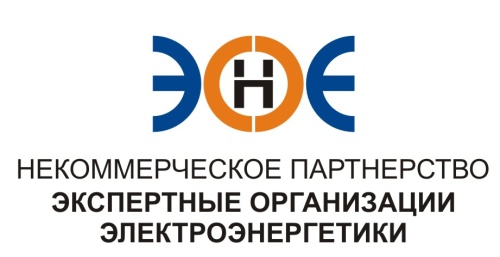 ПРОТОКОЛ № 8/2014-ЭС заседания Экспертного Совета Некоммерческого партнерства «Экспертные организации электроэнергетики»(далее – Партнерство)Санкт-Петербург «16» мая 2014 г.	Начало заседания: 13.00 часов ПРИСУТСТВОВАЛИ:Заир-Бек Андрей Измаилович- Президент ;Лаппо Василий Иванович;Зыков Андрей Владимирович;Геращенко Алексей Владимирович;Корнев Владимир Геннадьевич;Монахов Михаил Алексеевич;Юденков Дмитрий Юрьевич - секретарь заседания.Повестка дня:О приеме организации в члены Партнерства и выдаче Свидетельства о допуске к работам по подготовке проектной документации, которые оказывают влияние на безопасность объектов капитального строительства (далее – Свидетельство).По первому вопросу повестки дня: слушали Юденкова Д.Ю., на основании Положения о выдаче свидетельств о допуске к работам, которые оказывают влияние на безопасность объектов капитального строительства, выдать СвидетельствоРешили: Принять ОАО «Энергосервисная компания Ленэнерго» в члены Партнерства 16 мая 2014г. Считать ОАО «Энергосервисная компания Ленэнерго» членом Партнерства с внесением о нем данных в реестр членов Партнерства и с выдачей Свидетельства о допуске к работам по подготовке проектной документации, которые оказывают влияние на безопасность объектов капитального строительства, с момента оплаты взноса в компенсационный фонд.Итоги голосования: принято единогласно.Президент Партнерства 							                         Заир-Бек А.И.Секретарь		                           Юденков Д.Ю.	   №п/пНаименованиеИННОГРН1.Открытое акционерное общество «Энергосервисная компания Ленэнерго»78108468841117847478715